DATE:  March 16, 2022RFI # 30901-51122 IS AMENDED AS FOLLOWS:This RFI Schedule of Events updates and confirms scheduled RFI dates.  Any event, time, or date containing revised or new text is highlighted.State responses to questions and comments in the table below amend and clarify this RFI.Any restatement of RFI text in the Question/Comment column shall NOT be construed as a change in the actual wording of the RFI document.RFI Amendment Effective Date.  The revisions set forth herein shall be effective upon release.  All other terms and conditions of this RFI not expressly amended herein shall remain in full force and effect. 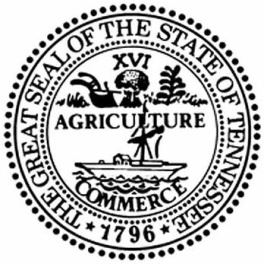 STATE OF TENNESSEE
TREASURYREQUEST FOR INFORMATION # 30901-51122AMENDMENT # 2FOR POLICY AND PROCEDURES MANAGEMENT SYSTEMEVENTEVENTTIME(Central Time Zone)DATE(all dates are State business days)CONFIRMED OR UPDATEDRFI IssuedFebruary 9, 2022CONFIRMEDNotice of Intent to RespondFebruary 16, 2022CONFIRMEDWritten Questions and Comments Deadline2:00 p.m.February 25, 2022CONFIRMEDState’s Response to Questions and CommentsMarch 16, 2022UPDATEDRFI Response Deadline2:00 p.m.March 21, 2022CONFIRMEDScheduling of Optional Oral Presentations (if determined to be beneficial to the State) April 1, 2022CONFIRMEDOptional Oral Presentations (if determined to be beneficial to the State)8:00 a.m. to 4:30 p.m.April 13 – April 20, 2022CONFIRMEDQUESTION / COMMENTQUESTION / COMMENTSTATE RESPONSEIn regards to Technical Information Form Question #18: What type of access do you want the parties external to the Department to have? Are you wanting the external parties to be able to just view documents? Need attesting abilities? Need abilities to edit document? Please provide the use case and needs as we can help with this, but need more insight to appropriately scope.Please see amendment 1 response to questions 1, 5 and 12.In regards to Technical Information Form Question #24Would metadata need to be included?How many documents?What format are the documents in?The State would like to see responses offering options for the indexing of existing agency documents.  Metadata will be available for some but not all documents.  See Response in Amendment 1 to Question 17.See Response in Amendment 1 to Question 10.